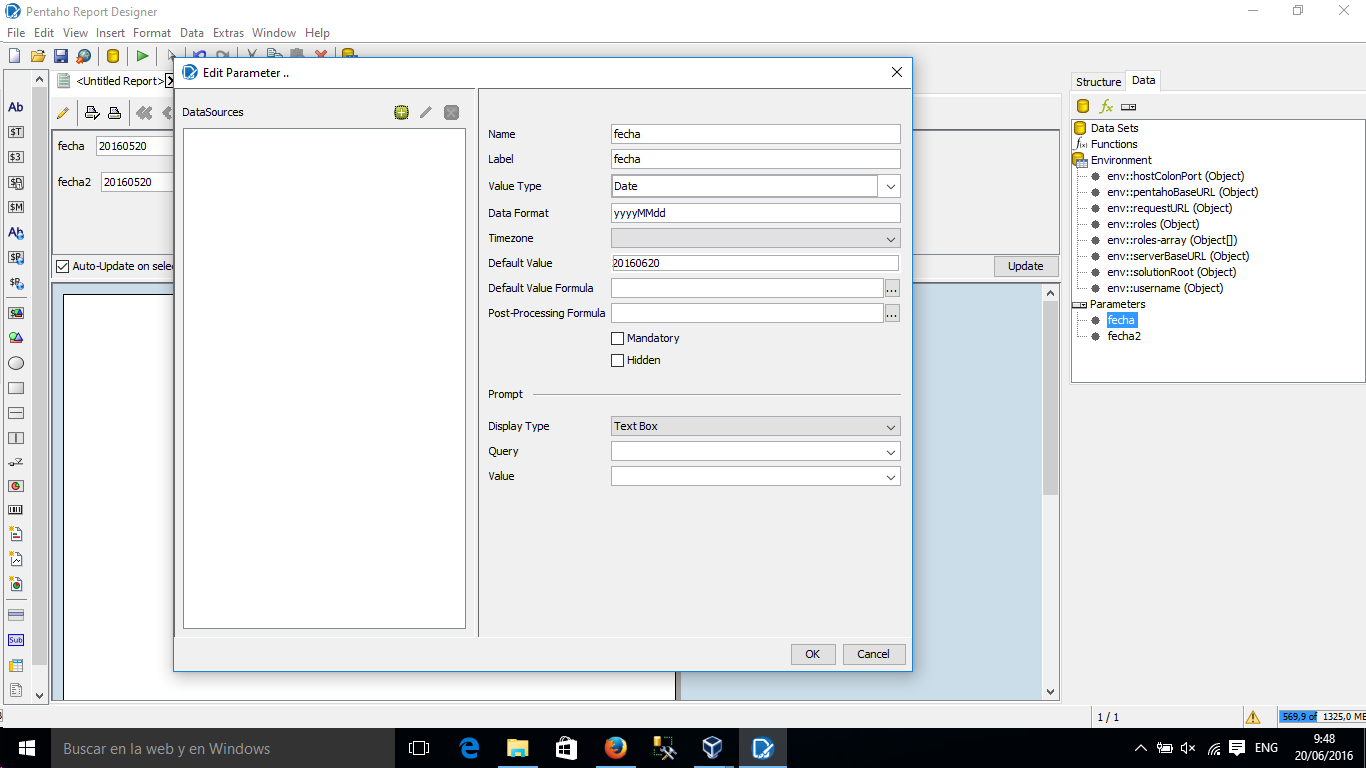 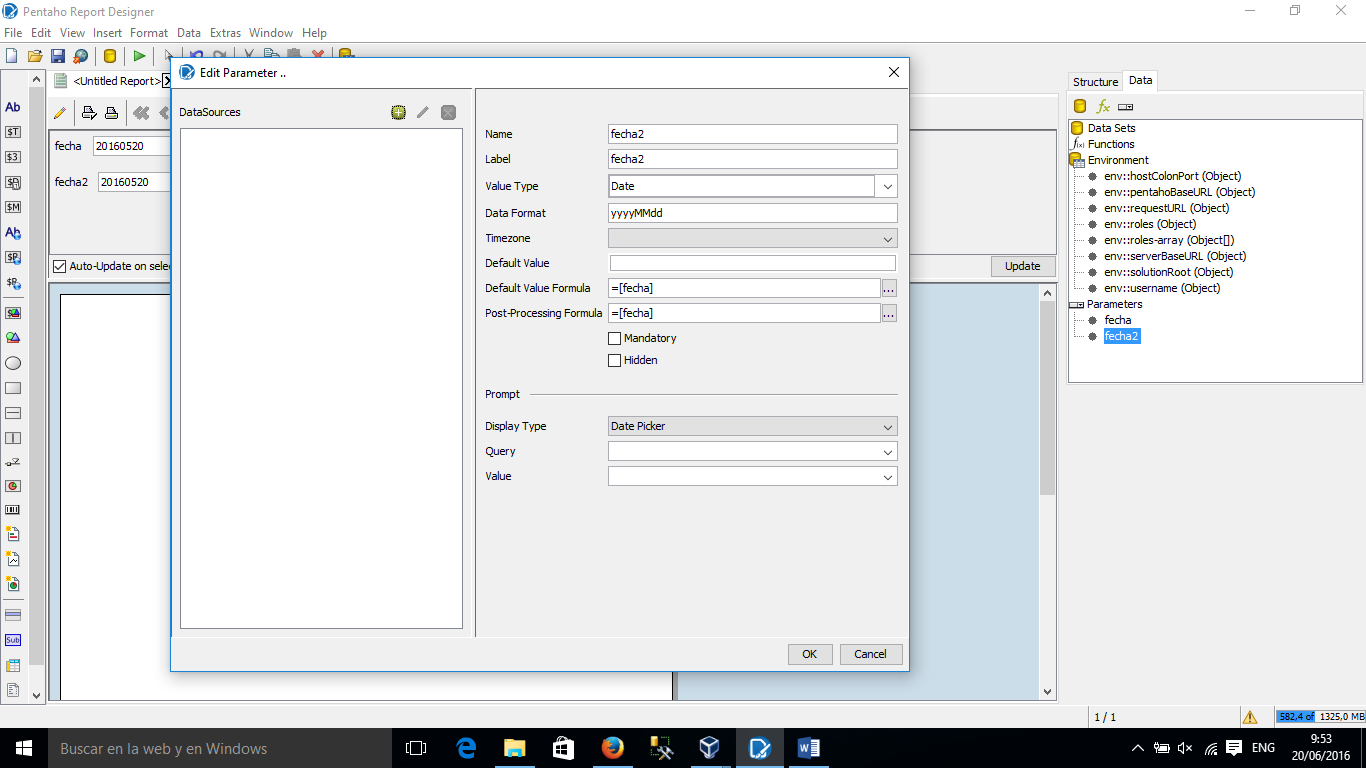 Imagen 3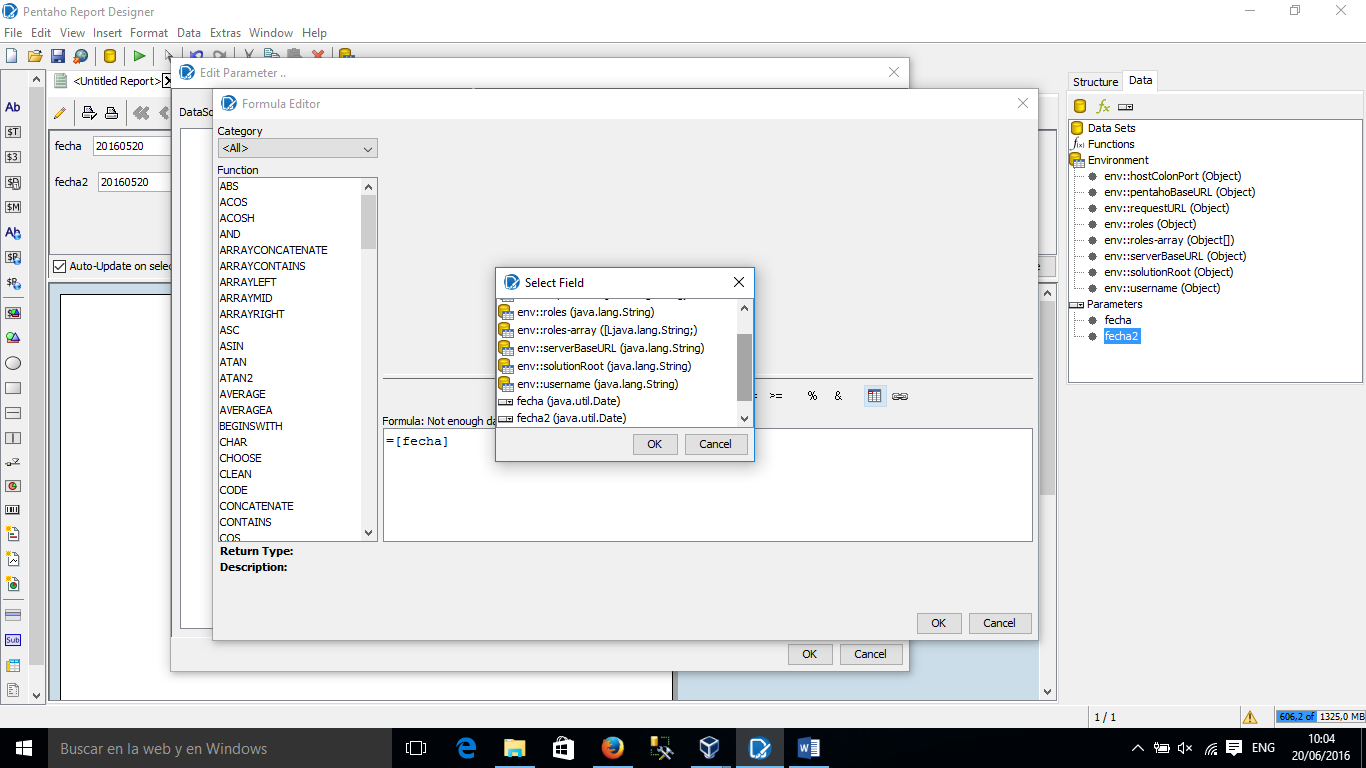 